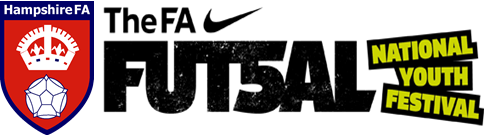 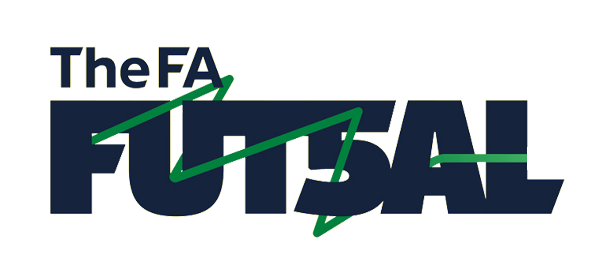 Team RegistrationAll teams must be Futsal Affiliated Teams to enter this competition.This cost is £5 per team and is subsidised in the reduced cost of entry for 19/20Please return the completed form to Jake Ashton via email to Jake.Ashton@HampshireFA.com or post to Winklebury Football Complex, Winklebury Way, Winklebury, Basingstoke, RG23 8BF before participation.**Please be advised if there are less than 4 entries in a specific age group, we will be forced to drop the age group from the qualifier. **TeamTeamTeam NameAge GroupEntering Northern, Southern or Female?Affiliated to HFAIf yes, what league do you play in?Futsal Affiliation number:Staff list (Manager, Coach, etc)Staff list (Manager, Coach, etc)Staff list (Manager, Coach, etc)Staff list (Manager, Coach, etc)NameGenderOfficial Position123Player ListPlayer ListPlayer ListPlayer ListSquad No.Name (First name & Family name)Date of BirthMedia Consent (Signed by Parent or Guardian)123456789101112